PARA:		            Dr. DAIRO GIRALDO VELÁSQUEZ			Responsable del Proceso Gestión FinancieraDE:			JEFE OFICINA DE CONTROL INTERNOASUNTO:	Seguimiento Anexo 1-Plan de Mejoramiento - Acciones Correctivas, de Mejora y Anexo 1-Plan de Evaluación y Seguimiento de los Riesgos, a Diciembre de 2015. En cumplimiento con el Programa Anual de Evaluaciones Independientes PAEI Vigencia 2015 y la Resolución Reglamentaria No 021 de Junio 11 de 2015, atentamente me permito comunicarle el resultado del estado de las acciones incluidas en los Anexos - Plan de Mejoramiento Acciones Correctivas y de Mejora y Plan de Evaluación y Seguimiento de los Riesgos, con corte a Diciembre de 2015.ANEXO 1-PLAN DE MEJORAMIENTO ACCIONES CORRECTIVAS Y DE MEJORAVerificadas las acciones que permiten solucionar las observaciones realizadas por la Oficina de Control Interno y los entes internos y externos de control, a continuación se resume el estado de los hallazgos clasificados por origen:Anexo 1 Plan de Mejoramiento-Acciones Correctivas y de MejoraFuente: Plan de Mejoramiento Proceso Gestión Financiera, Diciembre de 2015.El cuadro anterior muestra, que las acciones de mejoramiento tendientes a subsanar los hallazgos del Proceso de Gestión Financiera revelan que se cierra una (1) acción de mejora y se solicitará el cierre de once (11) hallazgos a la  Auditoría Fiscal.   Se verificó el avance de las acciones implementadas, la Oficina de Control Interno evidenció que el cumplimiento de las mismas esta soportado en los documentos elaborados por el responsable del proceso, el estado actual de las acciones se relaciona a continuación: Origen 1. AUTOEVALUACIÓNLa acción “Realizar seguimiento a la ejecución acompañado del supervisor o interventor del contrato”, se cierra, por cuanto se constató que durante la vigencia de 2015 el área de Presupuesto realizó seguimiento de manera permanente a la ejecución presupuestal, igualmente, la Subdirección de Contratación actualiza el Plan Anual de Adquisiciones, el control y seguimiento se realiza mediante comunicaciones dirigidas a los responsables que solicitan  las necesidades y a los Gerentes de los proyectos 0770 y 0776, dejando constancia en Acta de Junta de Compras y Licitaciones.ACCIONES CORRECTIVASOrigen 6-AUDITORIA FISCAL La Oficina de Control Interno constató el cumplimiento y eficacia de las acciones y solicitará a  el cierre de los siguientes hallazgos, los cuales no deben ser retirados del anexo 1- Plan de Mejoramiento sin la autorización del ente de control. Informe Final Auditoria Regular Vigencia 2011Hallazgos Nos: (2.4.4) y  (2.4.5.)Informe final de Auditoría Regular período auditado: 2013Hallazgos Nos: (2.4.3) y (2.4.12)Informe Final de Auditoría Regular Vigencia 2014- PAAF 2015 - Sept-2015Hallazgo No. (2.4.15.)Informe Final de Auditoría Regular Vigencia 2014- PAAF 2015 - Sept-2015Hallazgos Nos: (2.4.1), (2.4.7.), (2.4.12.), (2.4.13.), (2.4.14.), (2.4.19.).ANEXO 1 - PLAN DE EVALUACIÓN Y SEGUIMIENTO DE LOS  RIESGOSVerificado el cumplimiento de los requisitos de las acciones implementadas para mitigar los riesgos de Corrupción identificados por el Proceso de Gestión Financiera, así:Anexo 1  Plan de Evaluación y Seguimiento de los RiesgosFuente: Proceso Gestión Financiera, Diciembre de 2015.Origen 1.2  RIESGOSPara la presente vigencia el Proceso de Gestión Financiera registró dos riesgos (2) de Corrupción, por el cumplimiento de las acciones fueron mitigados como se muestra a continuación:1.2  “Inclusión de Gastos no autorizados”. Se comprobó en la Subdirección Financiera que el Área de Presupuesto realiza diariamente los cruces con la Secretaria de Hacienda Distrital (Predis), se constató el registro de las Disponibilidades y Giros, expedición del Certificado de Disponibilidad Presupuestal, la solicitud del CDP, el objeto del gasto, la fuente de financiación si corresponde al rubro solicitado, revisa en forma permanente la ejecución presupuestal, con el fin de establecer si existe disponibilidad de recursos, entre otros. 1.2 “Afectar rubros que no corresponden con el objeto del gasto en beneficio propio o a cambio de una retribución económica”.De conformidad con el Decreto 603 de diciembre de 2014, el Área de Presupuesto realiza el registro de los rubros a afectar, en forma permanente efectúa control y seguimiento a la ejecución Presupuestal de la Entidad para conocer el valor disponible en el momento que se requiera, así como,  el avance de la ejecución presupuestal y los giros realizados por cada uno de los rubros presupuestales. Los anteriores riesgos fueron mitigados al finalizar la vigencia de 2015, se deja a consideración del Proceso de Gestión Financiera si se incluyen o se formulan nuevos riesgos para la vigencia de 2016.RECOMENDACIONES GENERALESPara los hallazgos de origen 6-Auditaría Fiscal a los que se les solicitará el cierre, no deben ser retirados del Anexo 1 - Plan de Mejoramiento Acciones Correctivas y de Mejora, hasta el pronunciamiento del ente de control.El Proceso de Gestión Financiera debe socializar el resultado de la verificación a los Anexos, Plan de Mejoramiento Acciones Correctivas de Mejora y Plan de Evaluación y Seguimiento de los Riesgos, con las dependencias del proceso.Actualizar el Plan de Manejo de Riesgos – vigencia 2016, de conformidad con la identificación realizada en cumplimiento del “PROCEDIMIENTO PARA ELABORAR EL MAPA DE RIESGOS INSTITUCIONAL”. Cordialmente,Se anexa: Matriz en treinta y cinco (35) foliosElaboró: Blanca Isabel Rodríguez Sáenz- Servidora Pública OCIRevisó: Carmen Rosa Mendoza Suarez -Jefe Oficina de Control Interno“Por un control fiscal efectivo y transparente”ORIGENTIPO DE ACCIÓN (Correctiva o de mejora)ABIERTASCERRADAS SE SUGIERE EL CIERRE (A*)TOTAL CERRADAS  MAS  ABIERTASORIGENTIPO DE ACCIÓN (Correctiva o de mejora)ABIERTASCERRADAS SE SUGIERE EL CIERRE (A*)TOTAL CERRADAS  MAS  ABIERTAS1. AutoevaluaciónMejora01016. Auditoria FiscalCorrectiva001111TOTAL HALLAZGOS 011112HALLAZGOS INGRESADOS EN EL CUARTO TRIMESTRE DE 2015HALLAZGOS INGRESADOS EN EL CUARTO TRIMESTRE DE 2015HALLAZGOS INGRESADOS EN EL CUARTO TRIMESTRE DE 2015HALLAZGOS INGRESADOS EN EL CUARTO TRIMESTRE DE 2015HALLAZGOS INGRESADOS EN EL CUARTO TRIMESTRE DE 2015HALLAZGOS INGRESADOS EN EL CUARTO TRIMESTRE DE 20156.Auditoria FiscalCorrectiva0000TOTAL GENERAL011112ORIGENTIPO DE ACCIÓN (Preventiva)ABIERTASMITIGADASTOTAL MITIGADAS MAS  ABIERTASORIGENTIPO DE ACCIÓN (Preventiva)ABIERTASMITIGADASTOTAL MITIGADAS MAS  ABIERTAS1.2. CorrupciónPreventiva022TOTAL RIESGOS022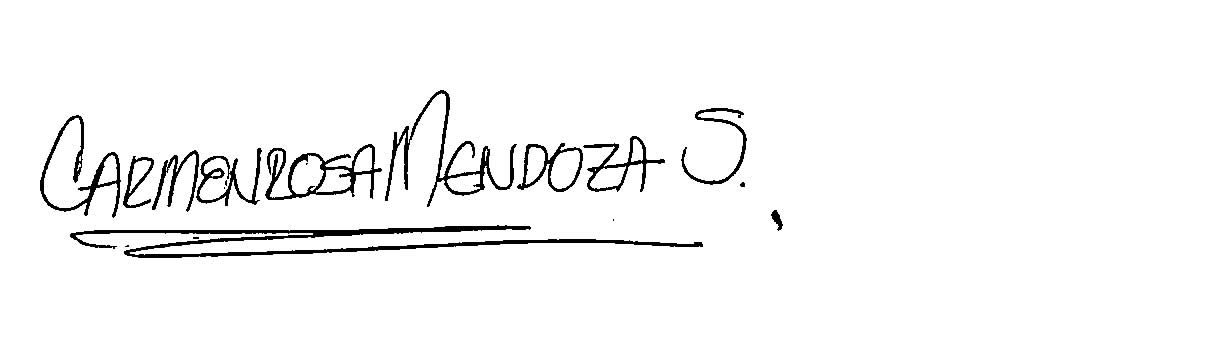 CARMEN ROSA MENDOZA SUAREZ 